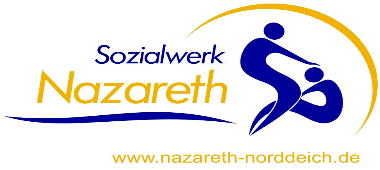 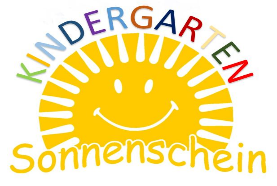                                                                                                                                                   Kindergarten Sonnenschein                                                                                                                                                  Friedenstraße 1                                                                                                                                                  26506 Norden-Norddeich                                                                                                                                   Telefon: 0 49 31 / 179 -141                                                                                                                               Fax: 0 49 31 / 179 - 101Email: antonina.koenig@nazareth-norddeich.de Anmeldung im Kindergarten SonnenscheinAngaben zum KindName, Vorname des Kindes   …………………………………………………………………………………………………………………………………………………….Angaben zu den Sorgeberechtigten/ElternIch/Wir melde/n mein/unser Kind ab   ……………………… Zum Besuch den KiGa an.Ich /Wir wohne /n in Norddeich, Norden, Ostermarsch, Westermarsch.Ort, Datum, Unterschrift der Eltern bzw. Sorgeberechtigten………………………………………………………………………………………………………………………….............Ort, Datum, Unterschrift der Einrichtungsleitung ……………………………………………………………………………………………………………………………………..Geburtsdatum……………………………..Konfession…………………………………………………..Geschlecht󠆨 weiblich                    󠆨 󠆨󠆨 󠆨 männlichAnschriftTelefon…………………………………………………..Handy…………………………………………………..E-Mail ………………………………………………….…………………………………………………..Name des Kinderarztes……………………………………………….Letzte Tetanus-Impfung…………………………………………….....Name, Vorname der Mutter………………………………………………………………………Name, Vorname des Vaters……………………………………………………………………...Geburtsdatum                              ……………………………………….Geburtsdatum                           ………………………………………..Beruf, Arbeitgeber/ Anschrift………………………………………………………………………………………………………………………………………………………………………………………………………………………Beruf, Arbeitgeber/ Anschrift……………………………………………………………………...…………………………………………………………………......……………………………………………………………………...Telefon dienstlich                                ………………………………………………Telefon dienstlich                               ……………………………………………….